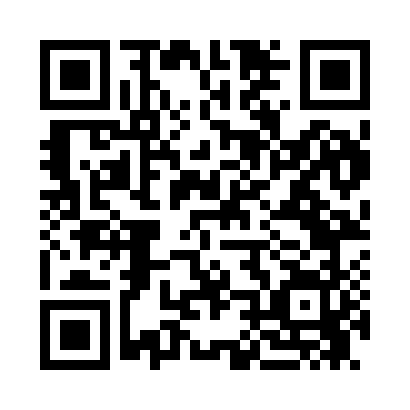 Prayer times for Hideout, Utah, USAMon 1 Jul 2024 - Wed 31 Jul 2024High Latitude Method: Angle Based RulePrayer Calculation Method: Islamic Society of North AmericaAsar Calculation Method: ShafiPrayer times provided by https://www.salahtimes.comDateDayFajrSunriseDhuhrAsrMaghribIsha1Mon4:205:591:305:299:0010:392Tue4:215:591:305:309:0010:393Wed4:226:001:305:309:0010:384Thu4:226:001:305:309:0010:385Fri4:236:011:305:309:0010:376Sat4:246:021:315:308:5910:377Sun4:256:021:315:308:5910:368Mon4:266:031:315:308:5810:359Tue4:276:041:315:308:5810:3510Wed4:286:041:315:308:5810:3411Thu4:296:051:315:308:5710:3312Fri4:306:061:315:308:5710:3213Sat4:316:071:325:308:5610:3214Sun4:326:071:325:308:5610:3115Mon4:336:081:325:308:5510:3016Tue4:346:091:325:308:5410:2917Wed4:366:101:325:308:5410:2818Thu4:376:111:325:308:5310:2719Fri4:386:111:325:308:5210:2620Sat4:396:121:325:298:5210:2421Sun4:406:131:325:298:5110:2322Mon4:426:141:325:298:5010:2223Tue4:436:151:325:298:4910:2124Wed4:446:161:325:298:4810:2025Thu4:456:171:325:288:4710:1826Fri4:476:181:325:288:4610:1727Sat4:486:181:325:288:4510:1628Sun4:496:191:325:288:4410:1429Mon4:516:201:325:278:4310:1330Tue4:526:211:325:278:4210:1131Wed4:536:221:325:278:4110:10